中国科学院文献情报中心2021年《国际期刊预警名单（试行）》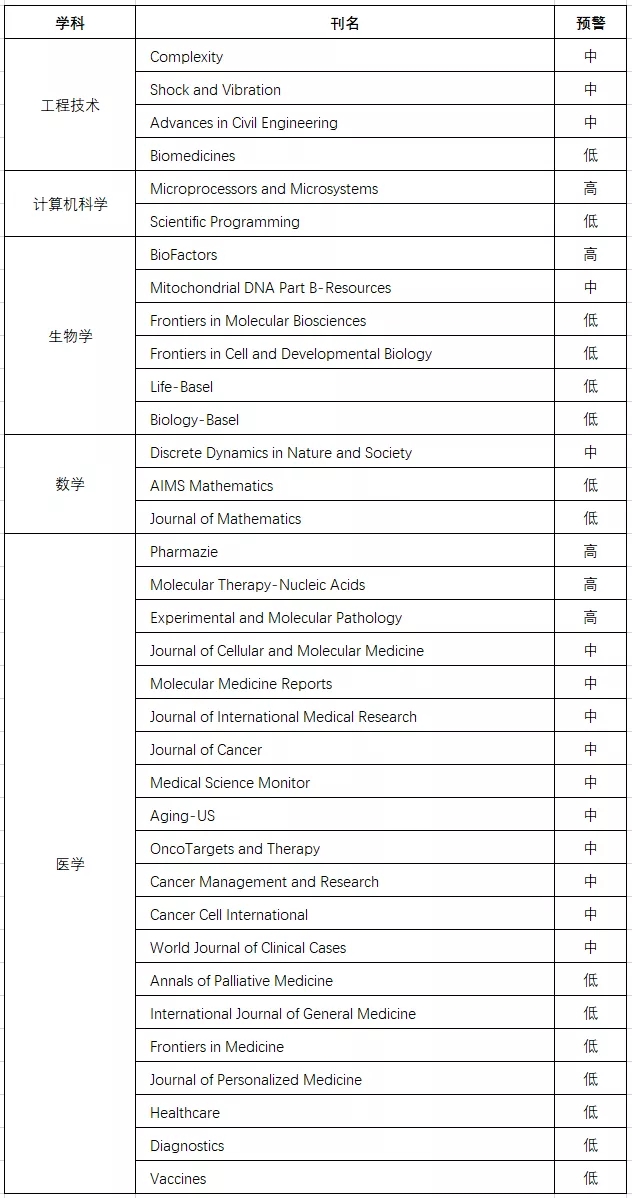 